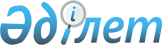 Жер учаскесіне қауымдық сервитут белгілеу туралыҚостанай облысы Қостанай қаласы әкімдігінің 2020 жылғы 10 тамыздағы № 1135 қаулысы. Қостанай облысының Әділет департаментінде 2020 жылғы 12 тамызда № 9365 болып тіркелді
      2003 жылғы 20 маусымдағы Қазақстан Республикасы Жер кодексінің 18-бабына, 69-бабының 4-тармағына, "Қазақстан Республикасындағы жергілікті мемлекеттік басқару және өзін-өзі басқару туралы" 2001 жылғы 23 қаңтардағы Қазақстан Республикасы Заңының 31-бабына сәйкес Қостанай қаласының әкімдігі ҚАУЛЫ ЕТЕДІ:
      1. "Қостанай облысы әкімдігінің құрылыс, сәулет және қала құрылысы басқармасы" мемлекеттік мекемесіне "Қостанай облысы денсаулық сақтау басқармасының "Қостанай облыстық ауруханасы" коммуналдық мемлекеттік кәсіпорнының тамақ блогы ғимаратын реконструкциялау" объектісі бойынша коммуналдық, инженерлік, электр және басқа да желілер мен тораптарды жүргізу мен пайдалану мақсатында, Қостанай қаласы, 1 Май көшесі, 151 мекенжайында орналасқан жалпы алаңы 0,1297 гектар жер учаскесіне қауымдық сервитут белгіленсін.
      2. "Қостанай қаласы әкімдігінің жер қатынастары бөлімі" мемлекеттік мекемесі Қазақстан Республикасының заңнамасында белгіленген тәртіпте:
      1) осы қаулының аумақтық әділет органында мемлекеттік тіркелуін;
      2) осы қаулыны ресми жарияланғанынан кейін Қостанай қаласы әкімдігінің интернет-ресурсында орналастырылуын қамтамасыз етсін.
      3. Осы қаулының орындалуын бақылау Қостанай қаласы әкімінің жетекшілік ететін орынбасарына жүктелсін.
      4. Осы қаулы алғашқы ресми жарияланған күнінен кейін күнтізбелік он күн өткен соң қолданысқа енгізіледі.
					© 2012. Қазақстан Республикасы Әділет министрлігінің «Қазақстан Республикасының Заңнама және құқықтық ақпарат институты» ШЖҚ РМК
				
      Әкім 

К. Ахметов
